Photograph Scanning ProjectBegun February 2017EquipmentEpson Perfection V370: scannerSeagate: external hard drivePast Perfect: museum catalog softwareScanning Procedure1. Select next photograph/negative/slide from the archival storage box.2. Find its number and make a note of it; its number will become the image file number (Review museum numbering standards in Cataloging Procedures Binder to help you identify it).3. Place photograph on scanning bed so that the image is upright facing the glass in the corner marked with an arrow (see alternate procedure if image is a negative or slide)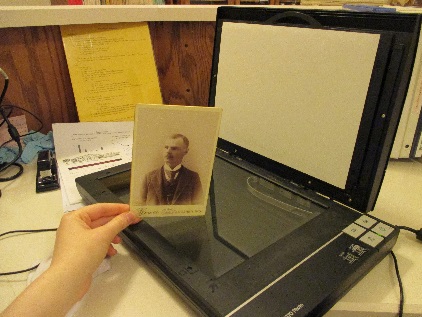 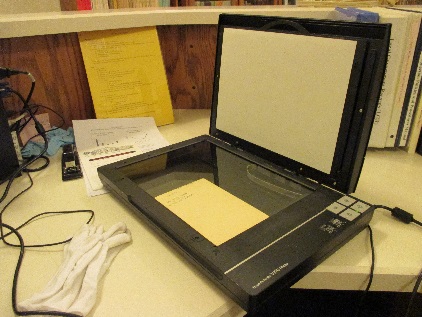 4. Open scanning software using the “Epson” shortcut on the computer desktop5. If not already selected, use the dropdown menu in the upper right corner to select “Professional Mode”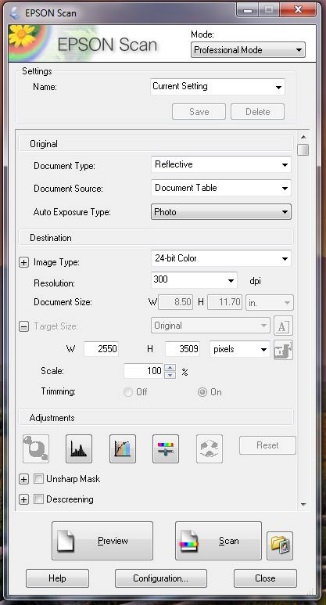 6. Set the file type and save settings. Select the button in the lower right that has a folder icon 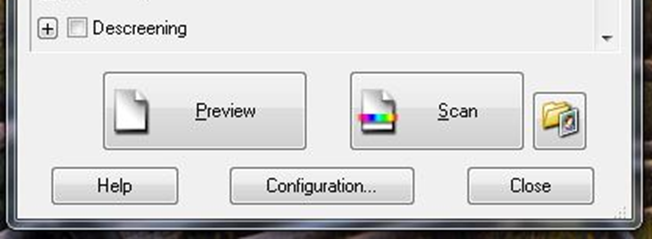 Settings should be as follows: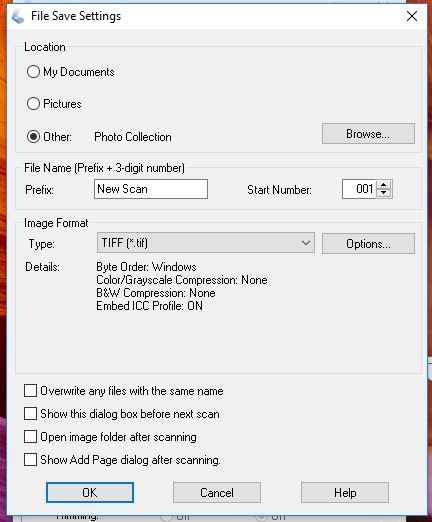 Save settings will remain the same until changed so this only needs to be done once before the first scan.7. Make sure the photograph is straight and the scanner lid is closed and select the “Preview” button near the lower left corner.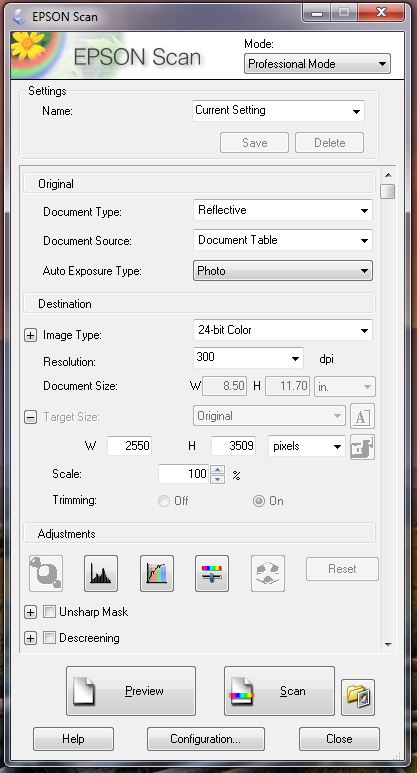 8. Once the Preview window is open, use your mouse to select the field in the preview screen around the image, keeping as close to the image as possible without losing any of it.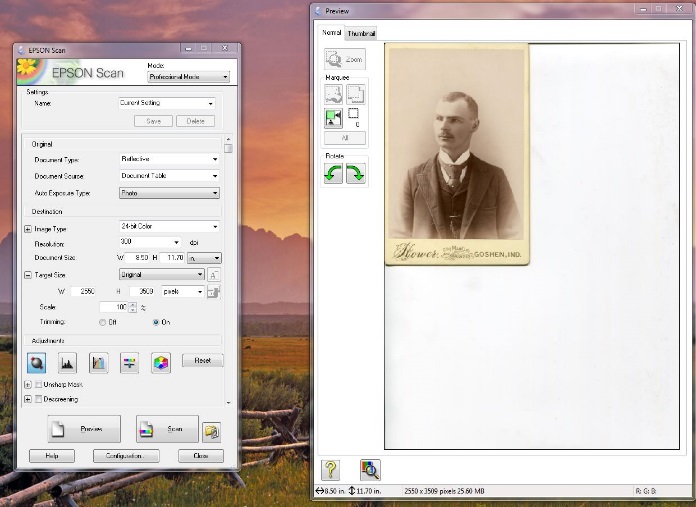 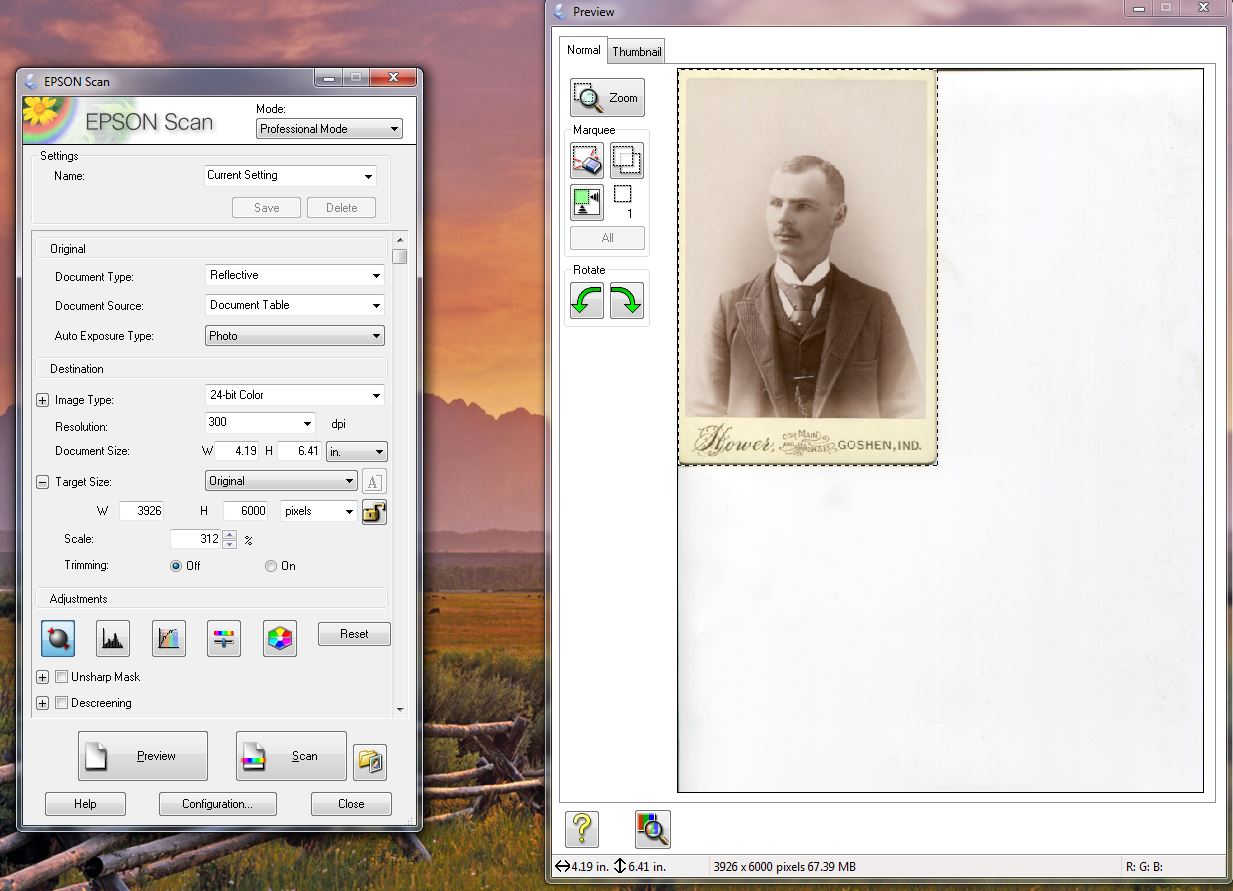 9. Select your scan settings. For a photograph, scan setting should match these:10. Scan by selecting the “Scan” button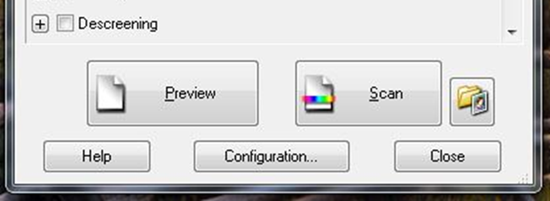 If you get the following alert, select “Continue”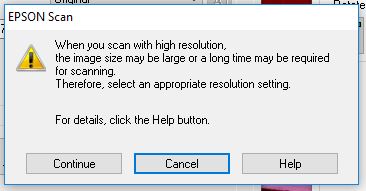 11. Once the scan is finished (it may take a couple minutes), open the “Photo Collection” folder on the desktop and find the new scan. Renumber the image file with the image’s number.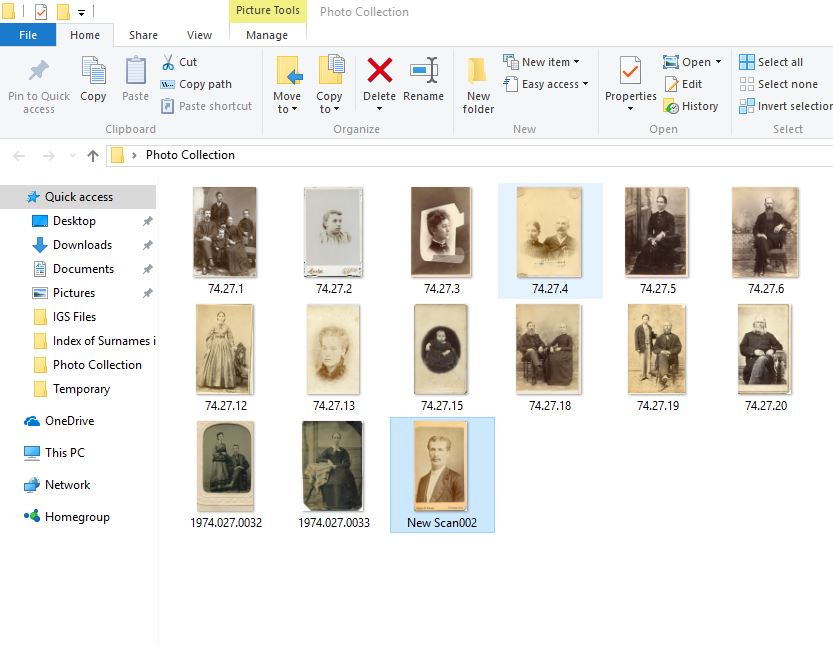 Past Perfect/Seagate Procedure1. Open Past Perfect and select the “Photos” catalog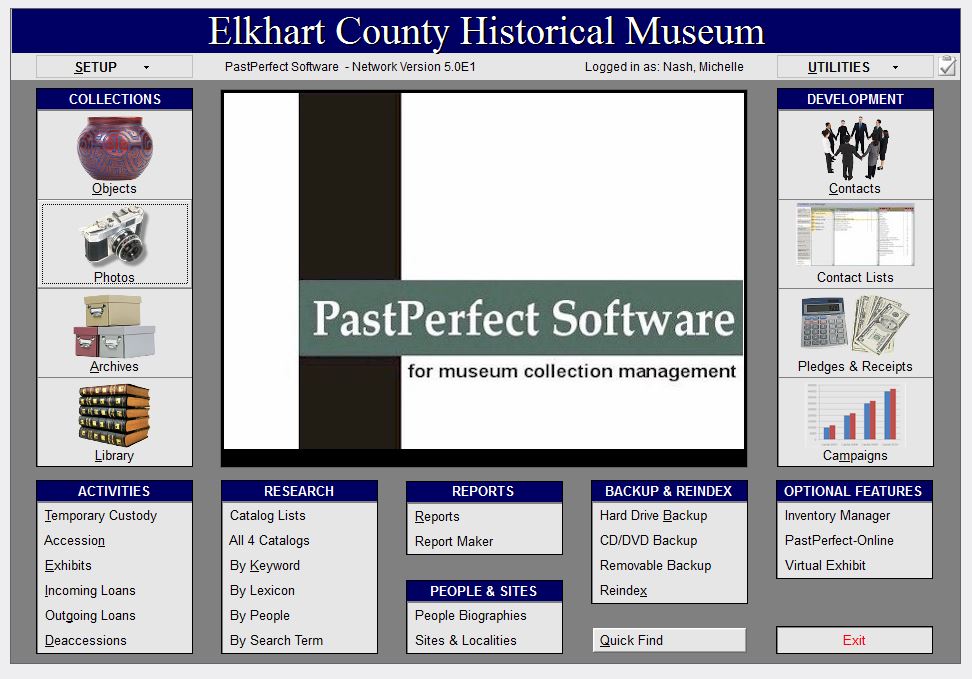 2. Open the Seagate “Temporary” file and select an image by identifying its file name (which is its Object ID)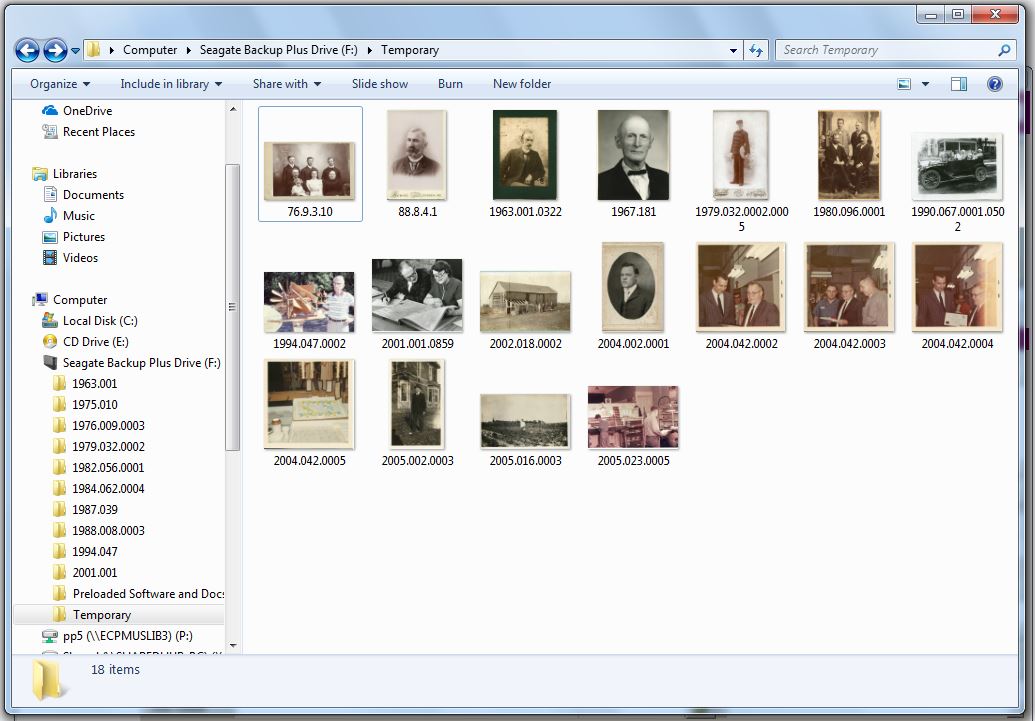 3. Use the “Find” button in Past Perfect to locate the record for the image. You may need to add leading 0s, the full year or search under “Other #” or “Old #”to find the record (Review museum numbering standards in Cataloging Procedures Binder to help you find it).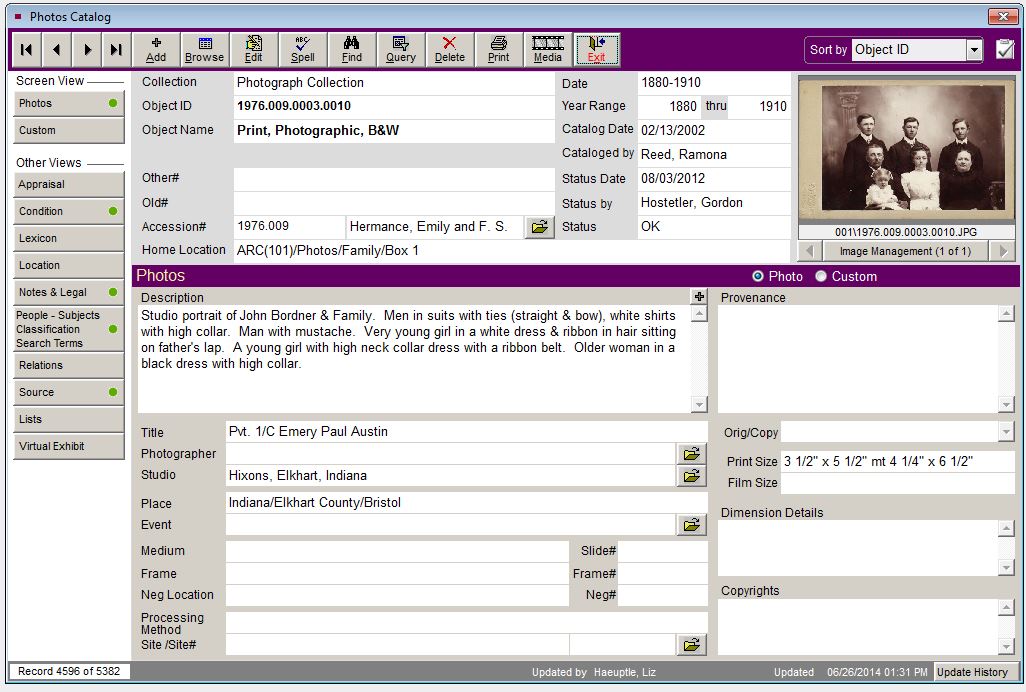 ***If the image file name does not match the Past Perfect “Object ID” exactly, rename the file so that it does***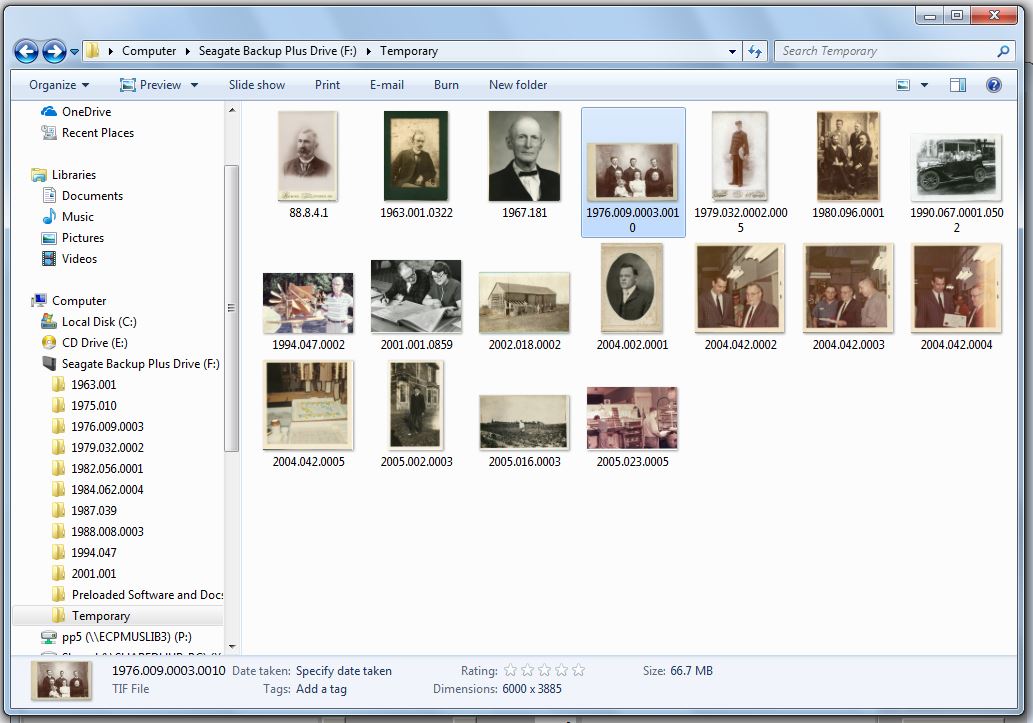 4. To begin attaching the file, select the “Image Management” Button near the upper right for the catalog screen5. If there is already an image attached that is not watermarked (as pictured), remove it by clicking on the garbage can icon under “Remove Image” and select “Yes” at the prompt.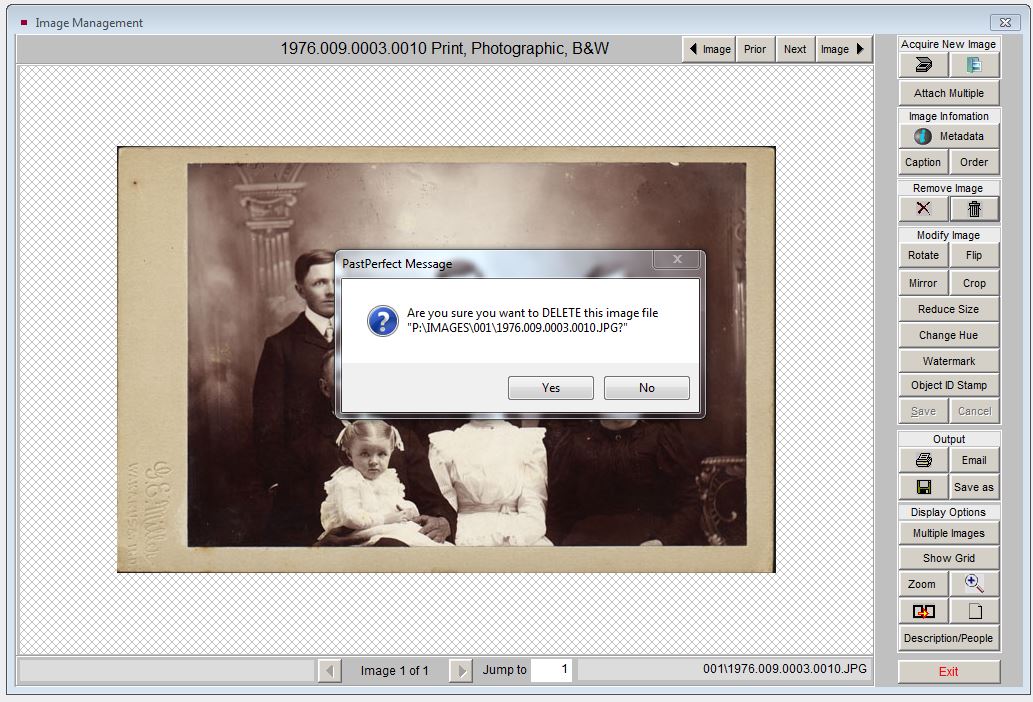 6. Select the folder icon under “Acquire New Image” in the top right corner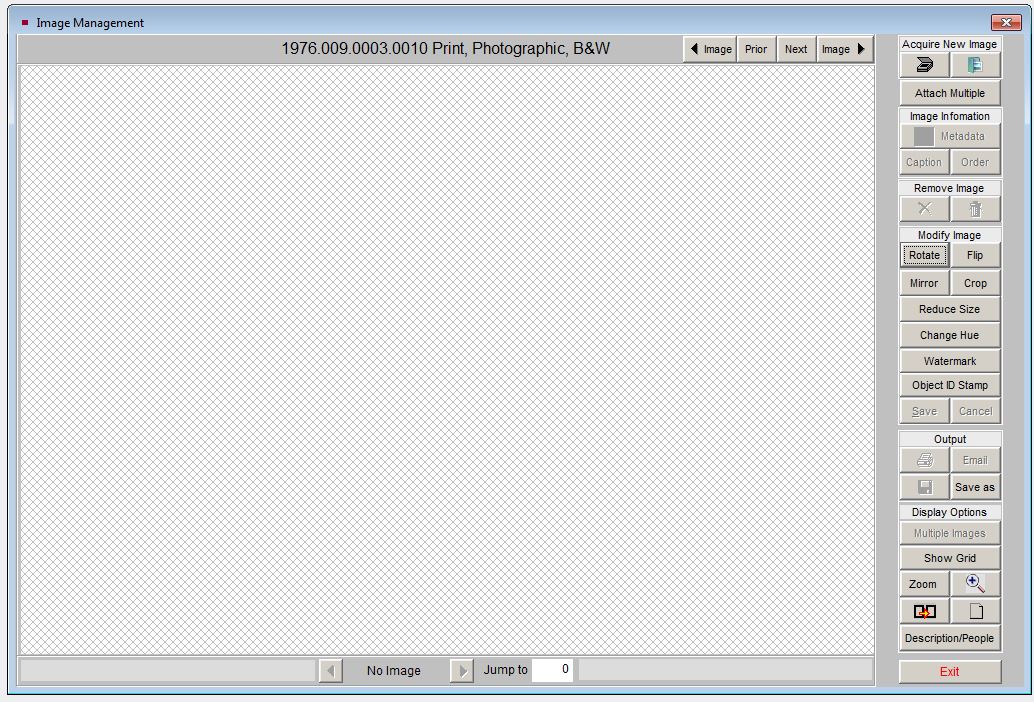 7. Find the image file in the Seagate “Temporary” folder and double click or select “Open”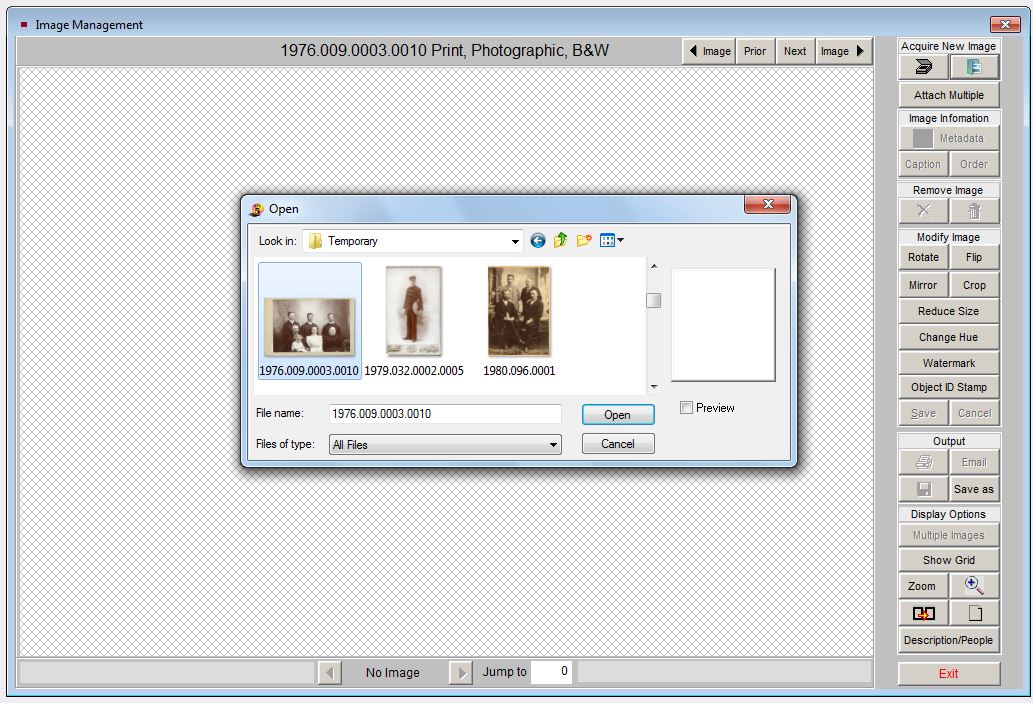 8. When the Metadata window opens, update the following information: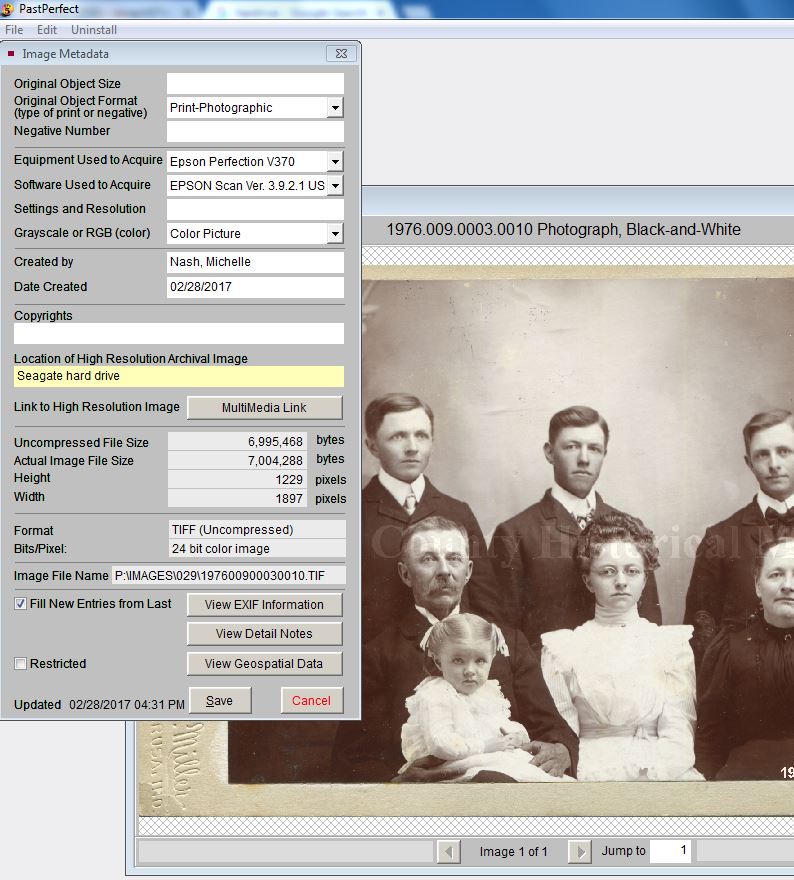 9. Select “Reduce Size” in the right-hand menu and adjust the size to 10%, then select “Save”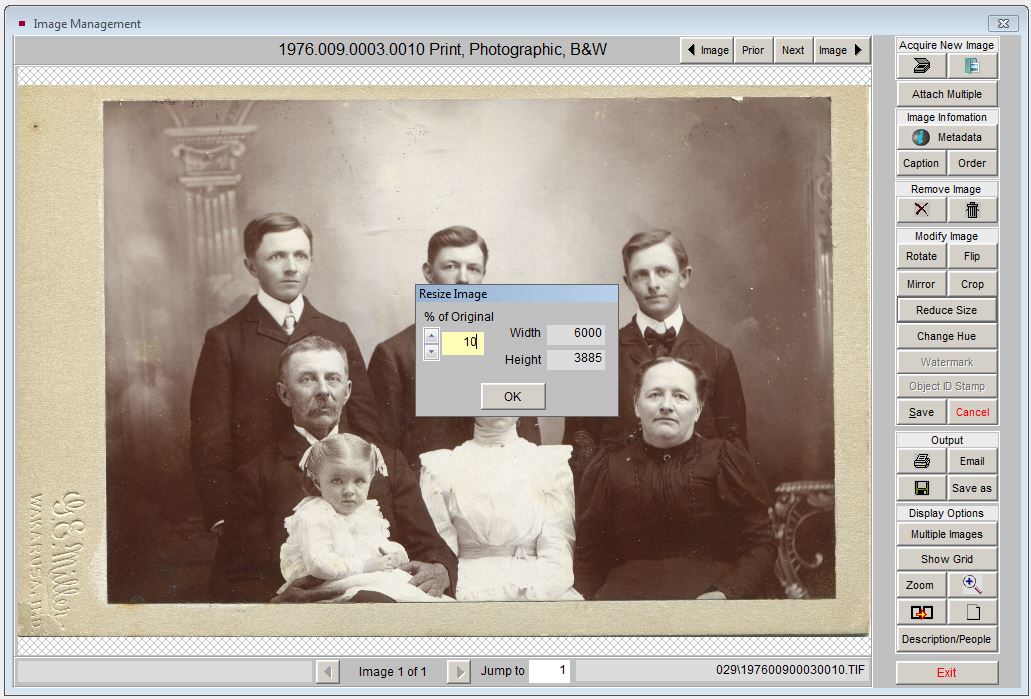 10. Select “Watermark”, confirm the watermark location is set to “Middle” and then select “Apply Watermark” and “Exit”. Save again.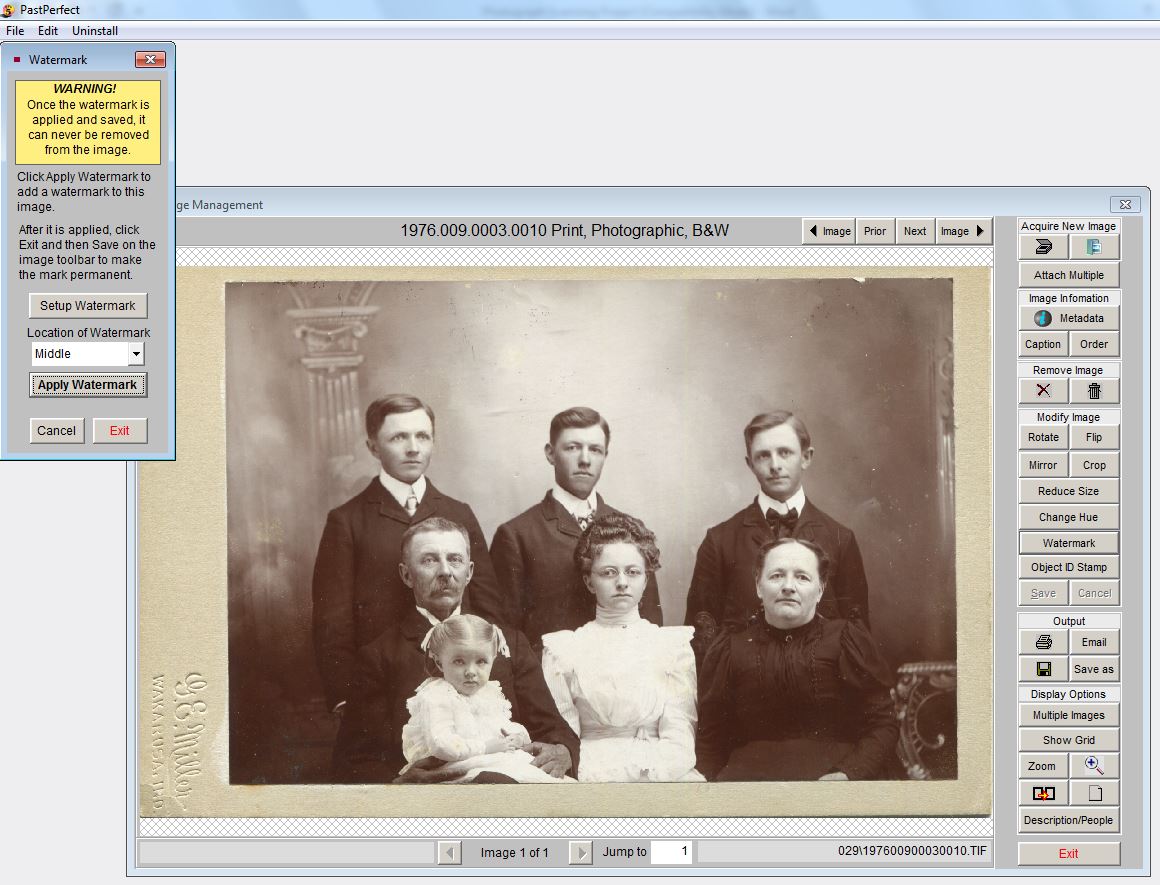 11. Select “Object ID Stamp”, confirm the stamp is set to “Small” and “Right”. Choose white or black depending on the photo background (If either is acceptable, default to white). Select “Apply Stamp” and “Exit”. Save a final time and Exit the Image Manager 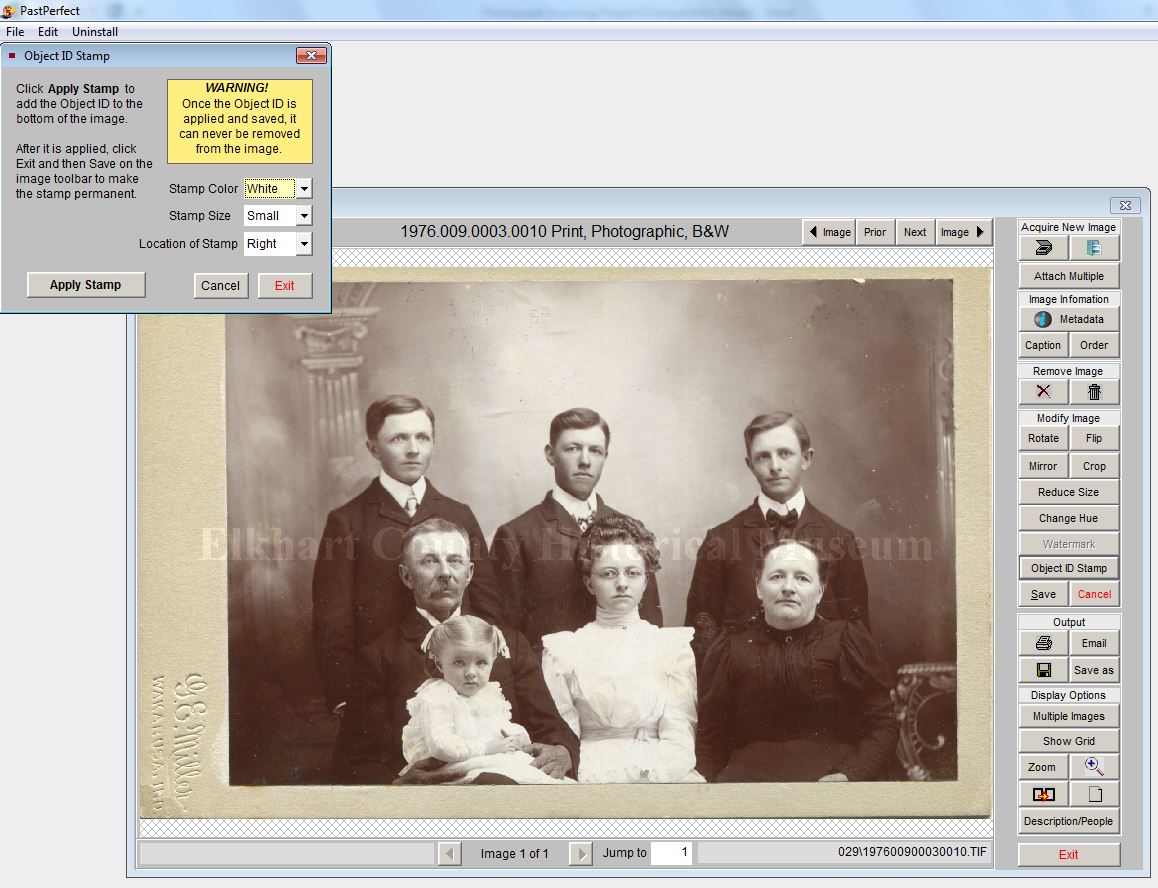 12. Record updating of record by selecting “Edit” in the main catalog record and changing “Status Date” to today’s date, “Status by” to your name and “Status” to “Record Updated”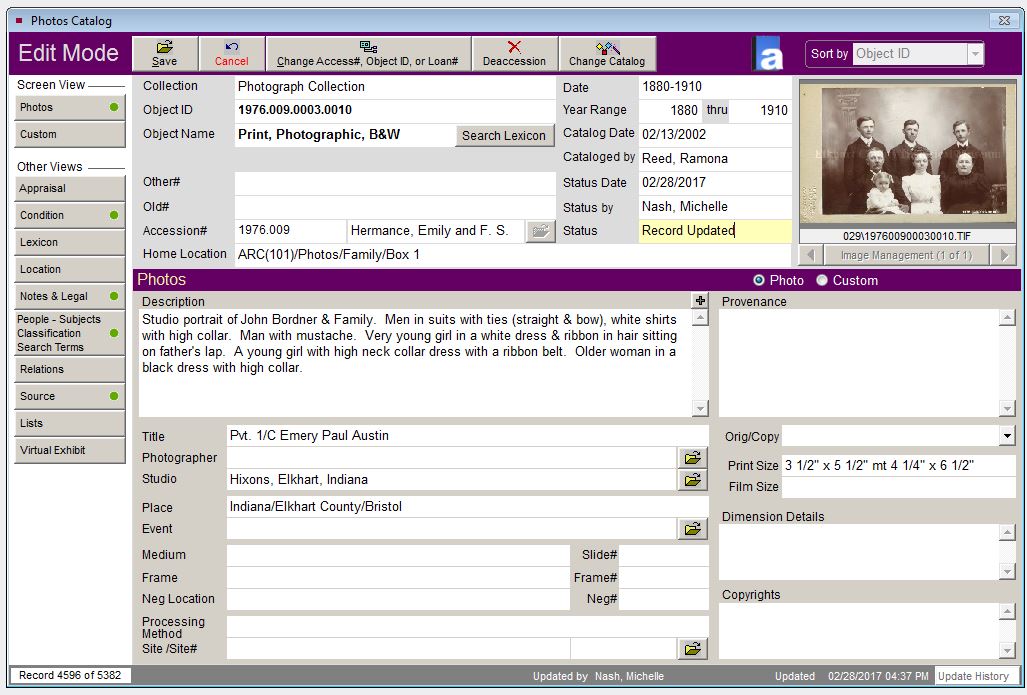 13. Select Save to save changes to the catalog record. If you receive the following prompts: Field Verification Alert: select “Save As Is”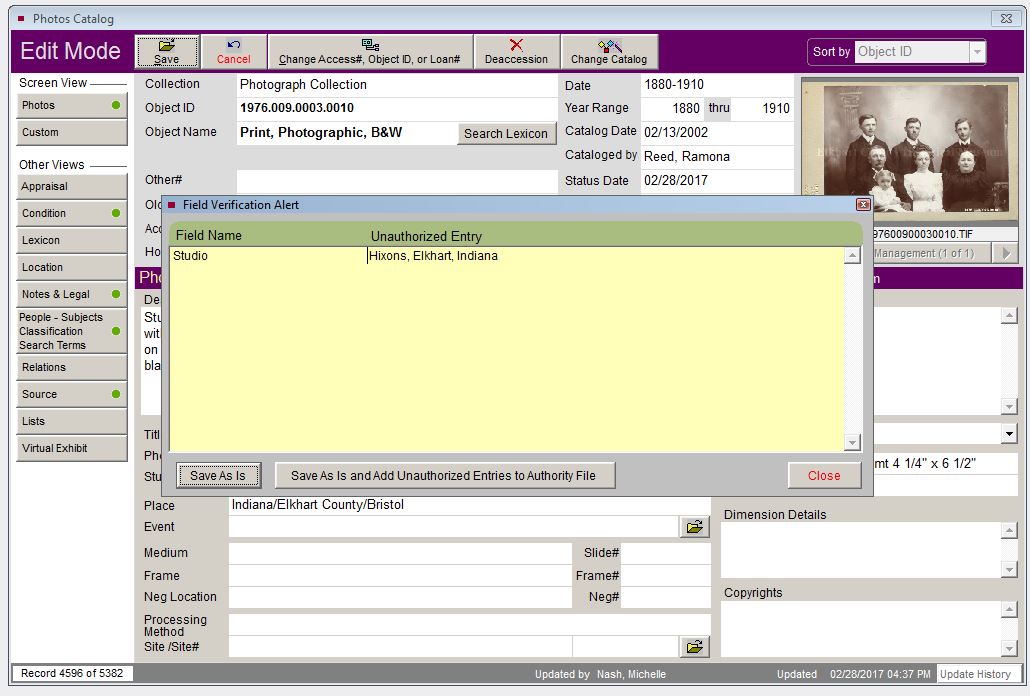 “This Object Name is Not in the Lexicon”: Choose “Select a Different Object Name form the Lexicon” and select “Photograph” (or “Photograph, Black-and-White” “Photograph, Cabinet” or “Photograph, Color” depending on the original) from the list provided.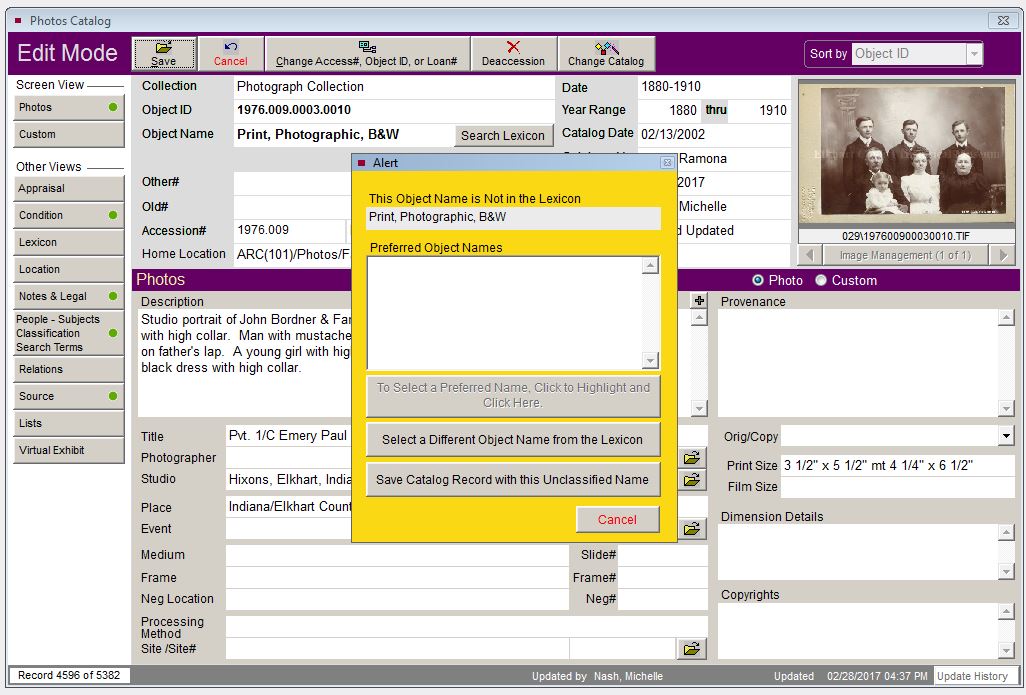 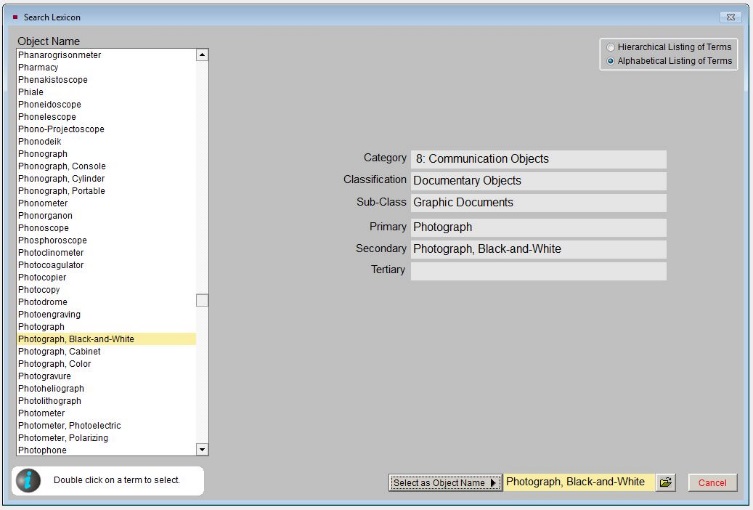 14. Move the original image file on the Seagate hard drive to the folder “Attached to PP”